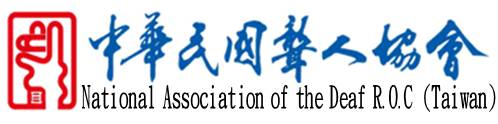 111年春季臺灣手語班熱烈招生中手能生巧，手語的基本訓練，基本手形、豐富的臉部表情與肢體動作等，本會邀請經驗豐富的聾人師資群引導學員用手語表達，體驗聾人的無聲世界。唯有不間斷地與聾人練習溝通，才能成就手語的流暢度。不分聾聽，歡迎大家一起來學手語，發掘學習手語的樂趣無窮。課程名稱上課日期講   師教材參考/難易度報名費用初級手語班（每週一）111年03月21日～111年05月30日張心琳手能生橋第一冊★第1-10課2,400元中級手語班（每週三）111年03月23日～111年05月25日劉秋薰手能生橋第二冊★★第1-10課2,400元上課時間初級手語班、中級手語班19：00～21：00，每次2小時，共10堂初級手語班、中級手語班19：00～21：00，每次2小時，共10堂初級手語班、中級手語班19：00～21：00，每次2小時，共10堂初級手語班、中級手語班19：00～21：00，每次2小時，共10堂上課地點中華民國聾人協會（臺北市大同區太原路197號2樓）※若報名人數過多，場地有變動會以E-mail通知學員，請學員密切注意。中華民國聾人協會（臺北市大同區太原路197號2樓）※若報名人數過多，場地有變動會以E-mail通知學員，請學員密切注意。中華民國聾人協會（臺北市大同區太原路197號2樓）※若報名人數過多，場地有變動會以E-mail通知學員，請學員密切注意。中華民國聾人協會（臺北市大同區太原路197號2樓）※若報名人數過多，場地有變動會以E-mail通知學員，請學員密切注意。報名截止111年03月07日（一），名額額滿提前截止。111年03月07日（一），名額額滿提前截止。111年03月07日（一），名額額滿提前截止。111年03月07日（一），名額額滿提前截止。教材費用手能生橋書籍第一、二冊（單冊）190元；第一、二冊合買300元。手能生橋書籍第一冊＋光碟280元。手能生橋書籍第一、二冊（單冊）190元；第一、二冊合買300元。手能生橋書籍第一冊＋光碟280元。手能生橋書籍第一、二冊（單冊）190元；第一、二冊合買300元。手能生橋書籍第一冊＋光碟280元。手能生橋書籍第一、二冊（單冊）190元；第一、二冊合買300元。手能生橋書籍第一冊＋光碟280元。報名流程【線上報名】填寫線上報名表並送出。【通知繳費】欲達成報名開班人數，開課前二週本會將E-mail通知學員繳費，請勿自行先行匯款，請學員們密切注意自己的信箱。【期限匯款】報名學員收到通知後，於指定期限內完成匯款。【收據回傳】將繳費收據截圖E-mail回傳本會。【確認通知】俟本會核對確認完成，並通知開課提醒訊息。【線上報名】填寫線上報名表並送出。【通知繳費】欲達成報名開班人數，開課前二週本會將E-mail通知學員繳費，請勿自行先行匯款，請學員們密切注意自己的信箱。【期限匯款】報名學員收到通知後，於指定期限內完成匯款。【收據回傳】將繳費收據截圖E-mail回傳本會。【確認通知】俟本會核對確認完成，並通知開課提醒訊息。【線上報名】填寫線上報名表並送出。【通知繳費】欲達成報名開班人數，開課前二週本會將E-mail通知學員繳費，請勿自行先行匯款，請學員們密切注意自己的信箱。【期限匯款】報名學員收到通知後，於指定期限內完成匯款。【收據回傳】將繳費收據截圖E-mail回傳本會。【確認通知】俟本會核對確認完成，並通知開課提醒訊息。【線上報名】填寫線上報名表並送出。【通知繳費】欲達成報名開班人數，開課前二週本會將E-mail通知學員繳費，請勿自行先行匯款，請學員們密切注意自己的信箱。【期限匯款】報名學員收到通知後，於指定期限內完成匯款。【收據回傳】將繳費收據截圖E-mail回傳本會。【確認通知】俟本會核對確認完成，並通知開課提醒訊息。注意事項本課程不開放旁聽，單堂亦同。具本會會員資格，報名費享9折優惠。學員滿12位以上即可開班，上限20位。上課出席率需達8成以上（至少需出席8堂），方可領取結業證書。開課前因故無法上課者，繳費後辦理退費需扣除手續費；開課後恕不受理退費。課程因不可抗力之特殊原因無法執行時，本會有權決定取消、終止、修改或暫停。本課程不開放旁聽，單堂亦同。具本會會員資格，報名費享9折優惠。學員滿12位以上即可開班，上限20位。上課出席率需達8成以上（至少需出席8堂），方可領取結業證書。開課前因故無法上課者，繳費後辦理退費需扣除手續費；開課後恕不受理退費。課程因不可抗力之特殊原因無法執行時，本會有權決定取消、終止、修改或暫停。本課程不開放旁聽，單堂亦同。具本會會員資格，報名費享9折優惠。學員滿12位以上即可開班，上限20位。上課出席率需達8成以上（至少需出席8堂），方可領取結業證書。開課前因故無法上課者，繳費後辦理退費需扣除手續費；開課後恕不受理退費。課程因不可抗力之特殊原因無法執行時，本會有權決定取消、終止、修改或暫停。本課程不開放旁聽，單堂亦同。具本會會員資格，報名費享9折優惠。學員滿12位以上即可開班，上限20位。上課出席率需達8成以上（至少需出席8堂），方可領取結業證書。開課前因故無法上課者，繳費後辦理退費需扣除手續費；開課後恕不受理退費。課程因不可抗力之特殊原因無法執行時，本會有權決定取消、終止、修改或暫停。聯絡方式官方網站粉絲專頁服務信箱：deaf@nad.org.tw粉絲專頁：https://www.facebook.com/nad2013官方網站：https://www.nad.org.tw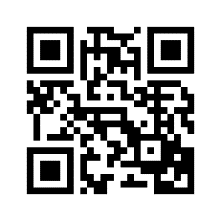 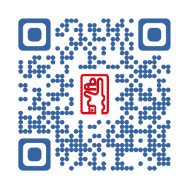 